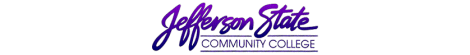 Goal Progress ReportGoal Progress ReportProgram:   Report period:Report period:GoalsRequest & Justification/ResourcesGoal Progress 2020-2021Strategies Implemented & Follow-upINSTRUCTIONAL UNITProvide services and resources to support faculty, staff and studentsMonitor classroom equipment, office/lab/classroom computers, and technical equipment in all rooms for replacement. Three new projectors are needed in rooms 201, 202, and 204Computer Labs 201 and 205 need to be replacedEnrollment Services employee and workstation computers are neededAssociate Dean computer will need to be replaced in the next few yearsNew math instructor computer (laptop) with 2 docking stations is neededClassroom computers need to be replaced2 Portable White boards for classrooms requested.College/Career Readiness Workshops, Vertical Training Workshops, Counselor WorkshopsProfessional Development SupportSpeech/Presentation A/V equipment and software requestedMath Classroom whiteboard desks and chairsContinue to offer more diverse and higher-level course selections and work with distance education to offer VC options for students.  As the nature of the Dual Enrollment changes for Chilton County, we will also be adjusting and adding ENG classes where needed.Computer Lab #2 (room 205) replaced January 2021 $38,645.22Room 204, which needed the smaller projector, was made into a Zoom classroom (with the large seminar TV and computer station); the projector still needs to be looked at, but there is technological availability in this room2 ES Staff, AD, math instructor, and English instructor computer replacement since last goal progress reportClassroom computers were swapped out in October 2020, and again in July 2021; classrooms are mostly running 7010s, and several of them are beginning to have issues – this will be an item requested in new strategic planWhite boards were put on hold due to COVID and lack of need for on-campus; this will move to new strategic planCounselor and Vertical Teaming workshops were put on hold in 2020 due to COVID; this will be an item moved to new strategic planProfessional Development aid was not used in 2020 due to COVID and lack of need for additional funding over the employee IAPSpeech materials not purchased.  Speech instructor requesting this has moved to a different campus, so this item will not move forward Specialized Math classroom desks were not purchased; a request to look at all student classroom desks will move to new year strategic plan Added new dual enrollment classes to support 4 ENG comp groups, speech, psychology, math (both 100 and 112 and 113); moved all classes to online environments (some of which had not previously ever been online only) for COVID precautions; created MTH 231 and 232 online classes to offer more spots to students across all four campusesBudgeted:  Large room projectors:  2 projectors      @$4,000.00One regular projector:  $1400.00 Computer Lab Replacement:  31      computers in each lab @ $1300 per      unit = $40,300 per lab; total      $80,600Enrollment Services Staff and Office      computers: Staff computers 2 @        $1300 = $2,600; Office @      repurposed from computer lab $0;      Total cost $2,600Associate Dean Replacement Laptop:       $1,500New Math Instructor Laptop and 2      Docking Stations:  $2,000Classroom Computers:  repurposed $0Portable White Boards:  Two at      $592.99 each = @ $1200.00College/Career Readiness Workshops:      $200Professional Development Support:       $1,000 for each year of the budget      cycle, total $2,000Speech presentation room materials:       See attached estimate = $1100.00Math whiteboard desks:  10 @ $180;      chairs for desks 40 @ $55; total      $4,000Course Selection Addition:  No cost      except part-time personnel or      salaried employeesTotal Budget Request:  $100,600.00 Add personnel to campus in order to serve students’ needs Monitor instructional personnel as neededOffice/Enrollment Services PersonnelFaculty Chair position desiredThe Clanton Psychology instructor filled a retirement opening at the Jefferson campus beginning August 2021; thus there was a replacement hire for PSY:  Jeffrey Pouncey began August 16, 2021The Clanton Speech instructor filled a retirement opening at the Shelby campus beginning August 2021; thus there was a replacement hire for SPH:  Jerrid Olmstead began August 16, 2021Requested Full-time status for the Clanton Jeff Coach in March 2021 Budget Amendment; this is still desiredNight L-19s returned for all work hours August 2021 due to classes beginning again at night after COVID restrictions for on-campus offeringsRequested faculty chair position in March 2021 Budget Amendment; this is still desiredBudgeted:Part-Time instruction:  Part-time       Instructional Salary schedule as      needed for staffing classesFull-Time instructional personnel:       Monitoring needOffice/Enrollment Services Personnel:       E-schedule salaryFaculty Chair position: Class drop and      $400 stipend for a current      instructorTotal Budget Request:  Part-time Instructional SalaryOffice/Enrollment Staff SalaryFaculty Chair:  $400 per month/1 class drop per semesterSERVICE UNITAdd Student Life Enrichment to the Clanton Campus for faculty, staff, and studentsHold a Fall Registration Festival (requested and funded by Enrollment Svs) to increase awareness and excitement for upcoming registrationAdd our own flag football set for intramural activities, and purchase a large refill of ping pong balls and paddlesFor the 2020-2021 Year, COVID restrictions were in place; therefore, the campus did not need to spend money for on-campus activities. This will be requested for the new strategic plan cycleFor future plans, equipment will be updated as needing replacementBudgeted:Fall Registration Festival:  Food:  $450,      Activities:  Cost would just be      volunteer basedFlag Football:  2 sets of 10 = $50.00       Dick’s Sporting GoodsPing Pong Equipment: 4 packs of 38      ping pong balls at $15 each =      $120.00, 4 packs of paddle refills      @$23 each = $92.00, Total ping      pong = $212.00Basketball and Volleyball ball pump:       $15Total Budget Request:$727.00Maintain building, facilities, staff and services to foster a safe, accessible and welcoming learning environment for faculty, staff and studentsFinish installation of security camera in computer lab 201Add a computer station with two computers in the enrollment services officeReplace small TV screen in Enrollment Services office with a larger screen to be mounted on the wallSecond Floor Lobby furnitureSecurity camera for room 201 computer lab has yet to be installed, still, and all security camera equipment needs updating.  The campus cannot access 2nd floor cameras, and none of the cameras function with the playback mode anymore; security and IT have both been alerted and the campus has been given the note that it will be taken care of when new security monitors come in.  This will continue to be an item on the next strategic cycleNew tables were placed in Enrollment services, and computers from the replaced computer lab in room 201 and 205 were used for more space in Enrollment Services for student advisingRepurposed tables were placed in front lobby and a computer was repurposed for Work Study and student organization ambassadors to use to greet students and work on projects as neededStudent life furniture approved outside of regular budget by President Brown was delivered in May 2021New requests for outdoor spaces were sent in for the Budget Amendment in March 2021; Clanton was approved for $45,000 for an outdoor space in addition to an initial $25,000 request to be split between use for TGS/General Studies and upcoming HEO and CDL classesBudgeted:Security Camera:  Security has camera;      labor from maintenance dept. for      installmentEnrollment services computer desks      Office Depot 3 at $201.44 = $650.00Additional enrollment services      computers = Repurposed Lab 205Enrollment Services TV Screen:       Labor from maintenance dept. for      InstallmentSecond Floor Lobby Furniture:       refurbished couch, chair, table @      $400Total Budget Request:  $1050.00Submission date: August 25, 2021 Submission date: August 25, 2021 Submitted by: A. KitchensSubmitted by: A. Kitchens